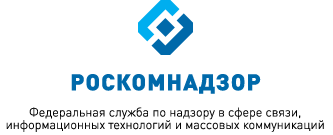 МОНИТОРИНГ ИЗМЕНЕНИЙ ОТРАСЛЕВОГО ЗАКОНОДАТЕЛЬСТВА ЗА ПЕРИОД С 01.04.2021 ПО 01.06.2021(подготовлен Управлением правового обеспечения, международного и общего взаимодействия Роскомнадзора) выпуск  97ВКЛЮЧАЕТ В СЕБЯ:Федеральные законы
Постановления Правительства Российской Федерации Акты Минцифры России и Роскомнадзора
Май 2021ФЕДЕРАЛЬНЫЕ ЗАКОНЫФедеральный закон от 30 апреля 2021 г. № 102-ФЗ «О внесении изменений в Кодекс Российской Федерации об административных правонарушениях»Введена административная ответственность за использование в ходе публичного мероприятия отличительного признака представителя СМИ лицом, не имеющим права на это. Нарушителей будут штрафовать на сумму от 20 тысяч до 30 тысяч рублей или привлекать к обязательным работам на срок до 50 часов.Также введена ответственность за распространение в СМИ и сети «Интернет» сообщений и (или) материалов иностранного СМИ - иноагента и (или) российского юридического лица, включенного в реестр иностранных СМИ - иноагентов, без указания на то, что эти сообщения, материалы созданы, распространены указанными субъектами. Закон вступил в силу 11 мая 2021 г.Федеральный закон от 5 апреля 2021 г. № 65-ФЗ «О внесении изменения в статью 17 Федерального закона «О защите детей от информации, причиняющей вред их здоровью и развитию»Скорректирован Закон о защите детей от информации, причиняющей вред их здоровью и развитию.Федеральная служба по надзору в сфере связи, информационных технологий и массовых коммуникаций установит требования к экспертам и экспертным организациям, которые проводят экспертизу информационной продукции.Закон вступил в силу 16 апреля 2021 г.ПОСТАНОВЛЕНИЯ ПРАВИТЕЛЬСТВА РОССИЙСКОЙ ФЕДЕРАЦИИПостановление Правительства Российской Федерации                               от  31  мая  2021 г.  №  844  «Об утверждении Правил внесения абонентом - юридическим лицом либо индивидуальным предпринимателем в федеральную государственную информационную систему «Единая система идентификации и аутентификации в инфраструктуре, обеспечивающей информационно-технологическое взаимодействие информационных систем, используемых для предоставления государственных и муниципальных услуг в электронной форме» сведений, позволяющих идентифицировать абонента - юридического лица либо индивидуального предпринимателя или их пользовательское оборудование (оконечное оборудование), и установления состава указанных сведений»При оказании услуг подвижной радиотелефонной связи для обеспечения работы пользовательского (оконечного) оборудования с идентификатором абоненты – юридические лица и ИП должны вносить в систему идентификации, аутентификации сведения, позволяющие распознавать их или их оборудование. Правительство установило перечень таких сведений и порядок их внесения в ЕСИА.Сведения содержат абонентский номер, ИНН и адрес абонента (или фактический адрес установки оборудования), наименование юридического лица или ФИО ИП, наименование оборудования и его идентификатор. Уполномоченное лицо абонента добавляет их в систему с использованием Единого портала государственных услуг не позднее 3 рабочих дней до планируемой даты начала оказания услуг связи (если иной срок не определен договором об их оказании). При изменении сведений абонент должен уточнить их в течение 3 рабочих дней с момента изменения.Постановление вступило в силу 1 июня 2021 г.Постановление Правительства Российской Федерации                               от 14 мая 2021 г. № 733 «Об утверждении Положения о федеральной государственной информационной системе «Единая информационная платформа национальной системы управления данными» и о внесении изменений в некоторые акты Правительства Российской Федерации»В России было решено создать Единую информационную платформу национальной системы управления данными. Она объединит информацию из госинформсистем, реестров и баз. Будет обеспечен контроль качества сведений, сбора, визуализации и анализа данных.Платформа состоит из подсистем интеграции, контроля качества государственных данных, ведения метаданных и управления справочниками и реестрами, обеспечения информационной безопасности, управления эксплуатацией, информационно-аналитического обеспечения, а также из информационного портала. Сведения, относящиеся к государственной тайне, обрабатываться на платформе не будут.Министерству цифрового развития, связи и массовых коммуникаций Российской Федерации в течение 3 месяцев со дня вступления в силу настоящего постановления поручено утвердить:-     порядок управления качеством государственных данных с использованием единой информационной платформы;- порядок представления государственных данных в подсистему информационно-аналитического обеспечения единой информационной платформы и обмена государственными данными с использованием витрин данных органов государственной власти и органов управления государственными внебюджетными фондами (далее - витрины данных);-    порядок подключения к единой информационной платформе;-   порядок управления моделью государственных данных с использованием единой информационной платформы, включая формирование и ведение указанной модели, и реестра информационных ресурсов по согласованию с Министерством финансов Российской Федерации;-    порядок создания и ведения витрин данных.Министерству цифрового развития, связи и массовых коммуникаций Российской Федерации в течение 6 месяцев поручено представить в Правительство Российской Федерации графики создания витрин данных, подключения к единой информационной платформе с учетом ее технической готовности, а также представления государственных данных в подсистему информационно-аналитического обеспечения единой информационной платформы, согласованные с федеральными органами исполнительной власти и государственными внебюджетными фондами Российской Федерации в части государственных данных, обладателями которых они являются.Скорректированы Положение о СМЭВ (система межведомственного электронного взаимодействия), порядок использования инфраструктуры, обеспечивающей информационно-технологическое взаимодействие информационных систем, используемых для оказания государственных слуг и исполнения государственных функций. Постановление вступило в силу 26 мая 2021 г.Постановление Правительства Российской Федерации                               от 4 мая 2021 г. № 703 «О федеральной государственной информационной системе «Генеральная схема развития сетей связи и инфраструктуры хранения и обработки данных Российской Федерации»На базе информационной системы «Генеральная схема развития сетей связи и инфраструктуры хранения и обработки данных России» Минцифры решено создать одноименную ФГИС (далее - ИС «Генеральная схема»). Ее оператором будет Министерство. Основными задачами системы являются:-      координация мероприятий нацпроектов и госпрограмм, обеспечивающих создание инфраструктуры связи, хранения и обработки данных;        - определение государственных потребностей в развитии телекоммуникационной инфраструктуры;-   определение потребностей населения и организаций в услугах связи и необходимого для их оказания развития телекоммуникационной инфраструктуры;-    обеспечение представления данных заинтересованным лицам в удобной форме.Информационная система состоит из открытого и ограниченного сегментов. Регистрация, представление информации, а также доступ к функционалу системы будут осуществляться через личный кабинет. Защиту информации обеспечат оператор ИС «Генеральная схема» и организация, привлеченная им к ее созданию. Постановление вступило в силу 21 мая 2021 г.Постановление Правительства Российской Федерации                               от  27 апреля 2021 г. № 657 «О внесении изменения в пункт 16 Положения о федеральной государственной информационной системе «Единый портал государственных и муниципальных услуг (функций)»Уточнено, что правила внесения платежей через портал государственных услуг с использованием электронных средств платежа определяет Минцифры по согласованию с Минфином. Ранее правила определял Минфин. Постановление вступило в силу 7 мая 2021 г.Постановление Правительства Российской Федерации                               от 2 апреля 2021 г. № 528 «О внесении изменений в некоторые акты Правительства Российской Федерации в части создания, эксплуатации и развития единого реестра видов федерального государственного контроля (надзора), регионального государственного контроля (надзора), муниципального контроля»С 1 июля 2021 г. устанавливаются правила формирования и ведения единого реестра видов федерального, регионального госконтроля (надзора) и муниципального контроля. Реестр сформирует набор данных, который будет использоваться различными информсистемами, включая Единый реестр контрольных мероприятий и ведомственные информсистемы. Можно будет посмотреть описание вида контроля (надзора), осуществляющие его органы, периодичность проверок. В результате вся совокупность данных о контроле в стране станет единообразной. Постановление вступает в силу 1 июля 2021 г.АКТЫ  МИНЦИФРЫ РОССИИ И РОСКОМНАДЗОРАМинцифры России Приказ Министерства цифрового развития, связи и массовых коммуникаций Российской Федерации от 17 декабря 2020 г. № 715                  «Об утверждении типовых условий контрактов на выполнение работ по созданию и (или) развитию (модернизации) государственных (муниципальных) и (или) иных информационных систем» (зарегистрирован  Минюстом  России 12 апреля 2021 г., регистрационный № 63089)Определены типовые условия контрактов на создание и (или) развитие (модернизацию) информационных систем. Ранее использовался типовой контракт.Приказ вступил в силу 24 апреля 2021 г.Приказ Министерства цифрового развития, связи и массовых коммуникаций Российской Федерации от 25 марта 2021 г. № 173           «Об определении видов особо ценного движимого имущества федеральных автономных или бюджетных учреждений, подведомственных Минцифры России и Роскомнадзору» (зарегистрирован  Минюстом  России 28 апреля 2021 г., регистрационный № 63276)Россвязь и Роспечать были упразднены. В связи с этим определен новый перечень особо ценного движимого имущества федеральных автономных или бюджетных учреждений, подведомственных Минцифры России, в том числе ранее подведомственных указанным органам, а также Роскомнадзору. Прежний перечень признан утратившим силу.Приказ вступил в силу 10 мая 2021 г.	РоскомнадзорПриказ Федеральной службы по надзору в сфере связи, информационных технологий и массовых коммуникаций                           от 24 февраля 2021 г. № 18 «Об утверждении требований к содержанию согласия на обработку персональных данных, разрешенных субъектом персональных данных для распространения»(зарегистрирован  Минюстом  России 21 апреля  2021 г., регистрационный №  63204)Федеральная служба по надзору в сфере связи, информационных технологий и массовых коммуникаций определила требования к содержанию согласия на обработку персональных данных, разрешенных субъектом персональных данных для распространения. Законодательные нормы об установлении таких требований действуют с 1 марта 2021 г.Указываются цели обработки персональных данных, срок действия согласия, сведения об информационных ресурсах оператора, через которые будет предоставляться доступ к данным и выполняться иные действия с ними.Приказ вступает в силу 1 сентября 2021 г. и действует до 1 сентября 2027 г.Приказ Федеральной службы по надзору в сфере связи, информационных технологий и массовых коммуникаций от 12 апреля 2021 г. № 52 «Об утверждении порядка взаимодействия Федеральной службы по надзору в сфере связи, информационных технологий и массовых коммуникаций с владельцами социальных сетей» (Зарегистрирован  Минюстом России 31 мая 2021 г., регистрационный           № 63688)Роскомнадзор регламентировал порядок взаимодействия с владельцами соцсетей. Речь идет о соцсетях с суточной посещаемостью более 500 тыс. российских пользователей.Ведомство взаимодействует с владельцами соцсетей через электронную почту или специальный сервис на сайте Службы:- при включении соцсети в реестр;- при выявлении в соцсети запрещенной информации;- при направлении владельцу предписания о мониторинге соцсети.Прописан порядок включения соцсети в реестр, внесения изменений в него и исключения из реестра.Приказ вступает в силу 1 сентября 2021 г. и действует до 1 сентября 2027 г.Приказ Федеральной службы по надзору в сфере связи, информационных технологий и массовых коммуникаций от 2 апреля 2021 г. № 47 «Об утверждении требований к форме, составу и размещению ежегодных отчетов о результатах рассмотрения обращений, поданных с использованием электронной формы для направления обращений о распространяемой с нарушением закона информации» (зарегистрирован  Минюстом  России 31 мая 2021 г., регистрационный №  63694)Владелец соцсети обязан ежегодно размещать отчет о результатах рассмотрения электронных обращений, в которых сообщается о распространении противоправной информации. Роскомнадзор утвердил требования к форме, составу и размещению таких отчетов.Отчет должен публиковаться в соцсети не позднее 1 февраля года, следующего за отчетным, в формате DOC, DOCX, PDF, XLSX, доступном для скачивания. Сведения указываются в отчете в общем количестве, а также с разбивкой по видам распространяемой с нарушением закона информации.Приказ вступает в силу 1 сентября 2021 г. и действует до 1 сентября 2027 г.Приказ Федеральной службы по надзору в сфере связи, информационных технологий и массовых коммуникаций от 2 апреля 2021 г. № 46 «Об утверждении Критериев определения направляемой в Федеральную службу по надзору в сфере связи, информационных технологий и массовых коммуникаций информации, выявленной в процессе осуществления мониторинга социальной сети или по результатам рассмотрения обращения о распространяемой с нарушением закона информации, состава и порядка направления такой информации» (зарегистрирован  Минюстом  России 31 мая 2021 г., регистрационный №  63692)Владельцы социальных сетей обязаны в т. ч. следить, чтобы в соцсети не размещались запрещенные материалы.Если невозможно оценить степень соответствия вышеуказанным материалам информации, выявленной в процессе мониторинга или по результатам рассмотрения обращений о распространяемых с нарушением закона данных, то владелец соцсети обязан не позднее суток с момента выявления такой информации направить ее в Роскомнадзор.Установлены критерии определения направляемой информации. Прописан порядок ее предоставления.Приказ вступает в силу 1 сентября 2021 г. и действует до 1 сентября 2027 г.Приказ Федеральной службы по надзору в сфере связи, информационных технологий и массовых коммуникаций от 2 апреля 2021 г. № 45 «Об утверждении требований к электронной форме для направления обращений о распространяемой с нарушением закона информации» (зарегистрирован  Минюстом  России 28 мая 2021 г., регистрационный № 63673)Владельцы соцсетей обязаны в т. ч. разместить в социальной сети электронную форму для направления обращений о распространяемой с нарушением закона информации. Такая форма должна содержать следующие обязательные к заполнению поля:- сведения о заявителе (фамилия, имя, отчество (при наличии));- контактные данные заявителя, включая адрес электронной почты;- указатель страницы, персональной страницы социальной сети, на которой выявлена распространяемая с нарушением закона информация;- описание такой информации;- содержание обращения.Также форма должна предусматривать техническую возможность выбора заявителем в автоматическом режиме вида распространяемой с нарушением закона информации.Приказ вступает в силу 1 сентября 2021 г. и действует до 1 сентября 2027 г.Приказ Федеральной службы по надзору в сфере связи, информационных технологий и массовых коммуникаций от 30 марта 2021 г. № 37 «Об утверждении методики определения количества пользователей информационного ресурса в сутки» (зарегистрирован  Минюстом  России 31 мая 2021 г., регистрационный № 63693)С 1 февраля 2021 г. для владельцев соцсетей с суточной посещаемостью более 500 тыс. пользователей, находящихся в России, введен ряд обязанностей. Роскомнадзор установил методику подсчета количества пользователей информресурса соцсети в сутки.Владелец соцсети обязан установить одну из предлагаемых Роскомнадзором программ для подсчета количества пользователей. На основании данных, представляемых владельцем социальной сети по запросу Службы, и определяется число пользователей. Если это невозможно, используются иные способы получения данных.Приказ вступает в силу 11 июня 2021 г. и действует до 1 сентября 2027 г.Предоставленный материал был подготовлен с использованием информации из электронной нормативно-правовой базы «ГАРАНТ».